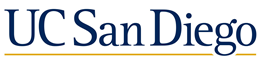 Project BIM Execution PlanBIM Execution Plan Overview The intent of this project BIM Execution Plan is to provide a framework that will let the owner, architect, engineers, and construction manager to deploy building information modeling (BIM) technology and best practices on this project faster and more cost-effectively. This plan delineates roles and responsibilities of each party, the detail and scope of information to be shared, relevant business processes and supporting software. The BEP will be revisited and updated at each design phase and at the onset of construction. All text that is RED is for illustrative and guidance purposes by UCSD only and should not be construed as a formalized response to this execution plan. Items in red are for reference only and should be deleted or replaced with relevant project information.Section 1: Project InformationSection 1.1 General Project InformationSection 1.3 Project ScheduleThe table below identifies all stakeholders involved in completing the project phase milestones.  Start and end dates correspond with the approved project schedule.  The intent is to list broad time ranges for when the project team will be developing the design authoring models, construction models, and as-built and/or record models throughout the project.  Stakeholders involved should be the contributing parties assigned to those tasks within the phases for the project.  For discipline and system-specific model element LOD definitions and authors, the project team should complete a project BIM LOD Matrix (Appendix C of the University BIM Guide).  Minimum University requirements for element LODs are denoted in the template BIM LOD Matrix.Section 1.4 UCSD StandardsThe project team acknowledges receipt of and has developed this BIM Execution plan and all other project deliverables referencing the following UCSD Standards:Section 2:  Project GoalsSection 2.1 Project goals leveraging BIMThe projects goals are described in the table below as well as the metric being used to measure their success. The team members have considered the BIM maturity of every stakeholder required to accomplish each goal and confirm that all goals listed are achievable.  The team members acknowledge the success of each goal can only be attained through a combined team effort by all required project participants as listed in the tables in this section.Section 3: BIM Uses SummaryThe preferred authoring platform for UCSD is Autodesk Revit.  For convenience, the BIM Uses matrix below denotes the UCSD priority for each BIM use as it relates to design and construction.  Priority level 1 BIM uses are required for every design-construction project team using BIM on University projects.  See the University BIM Guide for more information.  Section 3.1: BIM Uses MatrixSection 3.2 Other ToolsList other supporting tools (computational design, model checking/validation, field data collection, etc.) that will be used on the project, what they will be used to accomplish, and who will be the primary users:Section 3.3 BIM Application Version Transition PlanDescribe the project teams plan for revisiting and managing software version upgrades throughout the project.  This is especially important for multi-year projects:Section 3.4 Training PlanCertain uses of BIM require multiple team members to access and use applications and tools administered by one lead team member who may have the most experience with the BIM tool in question.  This section should describe any tools training offered by lead team members to align other contributing team members on best practices for these tools.  List the tool or platform, team member who is offering the training, the team members who are recommended to receive the training. Section 4: Collaboration Section 4.1 Collaboration StrategyDescribe strategies for collaboration amongst the project team or between the project team and University stakeholders.  These include approaches to alternative methods for setting up the project team offices, new structures for how meetings are conducted, and supporting tools and technologies for exchanging information and communicating. Document Management System: Model Collaboration/Exchange Platform or Common Data Environment (CDE) (if different from DMS):   Collaboration methods: Revision Submitted Date: Author Name: Author Company: Author E-mail: Project Name[Project Name]UCSD Project NumberProject Location/AddressContract Type/Delivery MethodProject Size (GSF) GSFNumber of FloorsGeneral Project DescriptionProject Stage / MilestoneProject Stage / MilestoneEstimated Start DateEstimated Completion DateProject Stakeholders InvolvedDesign Phase Design Phase Design Phase Design Phase Design Phase Design ModelProgramming/Concept DesignLOD 0-100Design ModelSchematic DesignLOD 100-200Design ModelDesign DevelopmentLOD 200-300Design ModelConstruction Documents LOD 200-300 CompleteConstruction PhaseConstruction PhaseConstruction PhaseConstruction PhaseConstruction PhaseConstructionModelConstruction Modeling/CoordinationLOD 350-400 CompleteConstructionModelProject close-out phaseAs-Built/Record Model LOD CompleteConsideredStandard NameUniversity BIM GuideFile Naming ConventionSpace Naming ConventionUniversity Facility Data Specification (FDS)Asset Inventory Form (AIF) RequirementsUniversity CAD StandardsSheet and View Naming ConventionPriority / MeasurementGoal /
Achieved ifPrimary ResponsibilityPrimary ResponsibilityPriorityHighGoal: Turn over BIMs for each design discipline that represents the final design intent for use by UCSD to manage facility operations.Owner / OperatorRequest and approve disciplines and systems requiring record models with architect and GC.  Ensure these requirements are included as part of the project LOD matrix. PriorityHighGoal: Turn over BIMs for each design discipline that represents the final design intent for use by UCSD to manage facility operations.Architect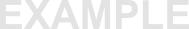 Develop and execute process to reincorporate any design-intent changes into record model at end of project.  Partake in all meetings necessary to define facility data requirements, BIM element needs at turnover, define and assign model responsibility for record and/or as-built models to ensure responsibility for each BIM scope is assigned to correct team member.   PriorityHighGoal: Turn over BIMs for each design discipline that represents the final design intent for use by UCSD to manage facility operations.Builder / ContractorBuy-out project from design-build subs with record model requirements, ensure each sub has a process to reincorporate design intent changes and update record models at the end of the project.PriorityHighGoal: Turn over BIMs for each design discipline that represents the final design intent for use by UCSD to manage facility operations.SubcontractorsFor design-build subs, re-incorporate any design-intent changes into record model at the end of the project.  Ensure facility data relates back to record model.  Ensure process in place to validate final design intent is reflected in model.MeasurementAchieved if:Record models obtained from project team with:100% as-managed components verified in model (components specified in FDS) with accurate locations verified in field +/- 6 inches.Builder / ContractorField verify during walkthrough using field BIM tools reviewing record model with each subcontractor having record model requirements 100% of as-managed assets.MeasurementAchieved if:Record models obtained from project team with:100% as-managed components verified in model (components specified in FDS) with accurate locations verified in field +/- 6 inches.ArchitectField verify record models for 100% as-managed arch components in field, +/-6” with GC present.MeasurementAchieved if:Record models obtained from project team with:100% as-managed components verified in model (components specified in FDS) with accurate locations verified in field +/- 6 inches.SubcontractorsUpdated record models provided with 100% of as-managed components located +/- 6 inches from field locations.  Sign-off sheets with list of components verified, observed in field with representative of CM present.Project PhaseBIM UsesUCSD PriorityApplied to Project?Software Applications UsedTeam Member(s) PlanningProgramming3PlanningSite Analysis3PlanningExisting Conditions Modeling2Revit 20   Other  PlanningCost Estimation3DesignDesign Authoring - Architecture1Revit 20   Other  DesignDesign Authoring - MEP1Revit 20   Other  DesignDesign Authoring - Structure1Revit 20   Other  DesignDesign Authoring - Civil1Civil 3D 20   Other  DesignDesign Authoring - Landscape1Revit 20   Other  DesignDesign Review/Visualization/Rendering1Design3D Coordination1Navisworks Manage 20   Other  DesignStructural Analysis3DesignMechanical/Energy Analysis3DesignOther Engineering Analysis3DesignLighting Analysis3DesignSustainability (LEED) Evaluation3DesignPhase Planning (4D Modeling)3DesignCost Estimation3DesignCode Validation3DesignExisting Conditions Modeling2Revit 20   Other  ConstructionConstruction Modeling1Revit 20   Other  ConstructionDigital Fabrication3Revit 20   Other  Construction3D Coordination1Navisworks Manage 20   Other  ConstructionSite Utilization Planning (Logistics)3ConstructionConstruction System Design3Construction3D Control and Planning2ConstructionRecord Modeling1Revit 20   Other  Construction4D Modeling3ConstructionCost Estimation3ConstructionSafety3ConstructionCommissioning Data2ConstructionAs-Built Modeling1Revit 20   Other  ConstructionConstructionConstructionOther ToolsSoftware Applications UsedMobile App?Purpose/UseTeam Member(s)Other ToolsOther ToolsOther ToolsOther ToolsOther ToolsOther ToolsOther ToolsOther ToolsOther ToolsOther ToolsOther ToolsOther Tools